Table of ContentsExecutive Summary	1I.  Background	3II.	Summary of the 2017 Statewide ACCESS for ELLs Results	5Student Participation	5Student Performance	5Composite Scores	7Results of the 2017 Alternate ACCESS for ELLs	9Alternate ACCESS for ELLs Composite Scores	11Progress Toward English Proficiency: Annual “Growth-to-Proficiency” Targets	13III.	Performance of ELL Students from the State’s Twenty Highest Incidence First-Language Groups	15Appendix A. ACCESS for ELLs Overall Proficiency Level Cut Scores by  Grade Level	24Appendix B. Alternate ACCESS for ELLs Proficiency Level Cut Scores by Domain and Composite Score	24Appendix C. Performance Definitions for the Levels of English Language Proficiency	25Appendix D. Alternate ACCESS for ELLs Performance Definitions	27Appendix E. Features of the ACCESS for ELLs Tests	28Executive Summary Major Findings 2017 was the fifth year that Massachusetts administered the ACCESS for ELLs tests, which are based on the WIDA English Language Development Standards. Massachusetts joined the WIDA consortium in May 2012. In 2017, 86,757 EL students in Massachusetts who were enrolled in grades K–12 participated in all four sections of the ACCESS tests, including 1,253 students who participated in Alternate ACCESS for ELLs, the alternate assessment for English proficiency. The overall participation rate was 97 percent, one percentage point below that of 2014, 2015, and 2016. In 2017, 46,255 students (fifty-three percent) participated in a computer-based (online) ACCESS for ELLs test, while 40,362 students (forty-seven percent) participated in a paper-based test. Overall AchievementFigure 1 provides a comparison of the percentages of students at each proficiency level by grade on the 2016 and 2017 ACCESS for ELLs tests. The combined percentage of students attaining the highest levels (Level 5 and Level 6) on the ACCESS tests in 2017 decreased in comparison to 2016 for all grades, ranging from 2 percent in Kindergarten to 14 percent in grade 5. In 2016, the ACCESS for ELLs “cut scores” to attain each proficiency level were reset and in 2017 the results on the new score scale were reported for the first time. The new scale was more rigorous than the earlier scale, meaning that a higher score was required to earn the same score as on the previous test (ACCESS for ELLs 1.0). Therefore, students generally scored somewhat lower in 2017.Figure 1. Percentage of Students at Each Performance Level                                 on the 2016 and 2017 ACCESS for ELLs 2.0 (Grades K6 and 712)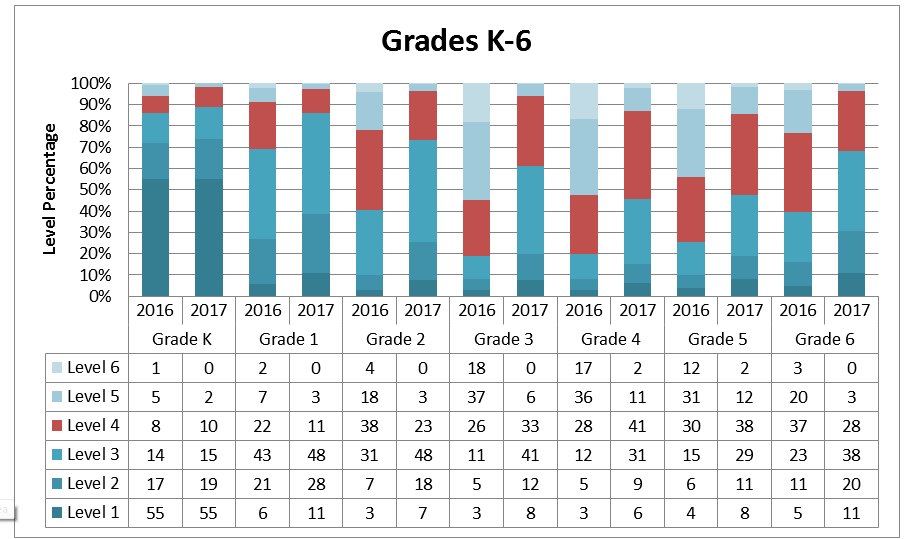 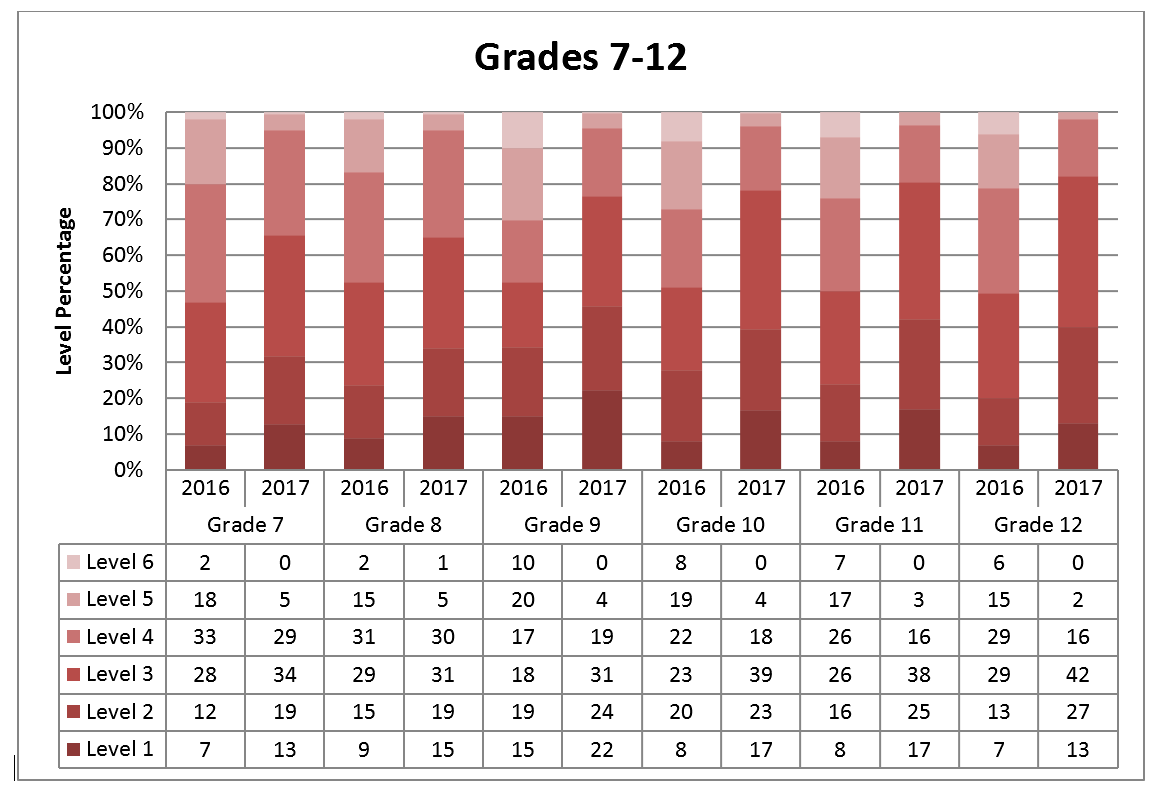 I.  Background  This report summarizes the results of 86,757 EL students in Massachusetts who participated in the 2017 Assessing Comprehension and Communication in English State-to-State for English Language Learners 2.0 (ACCESS for ELLs 2.0) tests, which are intended to measure the English language proficiency of English learner (EL) students. ACCESS for ELLs 2.0 tests measure how well EL students have achieved the English Language Development (ELD) Standards developed by the WIDA consortium. Massachusetts adopted the WIDA standards because they measure academic literacy in four subjects, plus social and instructional language; and because they are also aligned with the 2011 Massachusetts Curriculum Frameworks (incorporating the Common Core State Standards).ACCESS for ELLs consists of four separate domain tests in reading, writing, listening, and speaking. Only students who participate in all four domains receive an overall score. Students participate in tests designed for specific grade-level clusters as follows: In 2016, WIDA introduced a new computer-based test. Schools were given a choice to administer either computer- and paper-based tests, with an expectation that the state would complete its transition to computer-based testing for the 2019 test administration. Paper-based tests remain available for use as an accommodation due to a disability or lack of familiarity with or ability to use a computer.For paper-based testing students take either Tier A, B, or C of the designated grade-cluster test (in grades 1-12), depending on their level of English language proficiency. For computer-based testing, the Listening and Reading tests are adaptive and students are directed to questions of equal, lesser, or greater difficulty depending on how they responded to previous questions. Based on Listening and Reading responses, the students are routed automatically to the appropriately tiered Speaking and Writing tests.Students taking the ACCESS test received scale scores between 100600 in each domain. Proficiency level scores were also reported as a whole number followed by a decimal (e.g., Level 3.4), indicating the student’s language proficiency level based on scale scores, and the relative position within the proficiency level of the student’s scale score, rounded to the nearest tenth. Proficiency is reported in one of six English language proficiency levels: 1-Entering, 2-Emerging, 3-Developing, 4-Expanding, 5-Bridging, and 6-Reaching (see Appendix C). Assessment subscores were also reported using the same scale scores and proficiency levels in the four domains of listening, speaking, reading, and writing; and subscores are reported as a composite score in the combined areas shown below: Overall composite score combining the four domain scores in the following weights (Listening 15%, Speaking 15%, Reading 35%, Writing 35%); Oral Language composite score, combining equally weighted scale scores from Listening (50%) and Speaking (50%); Literacy composite score, combining equally weighted scale scores from Reading (50%) and Writing (50%); Comprehension composite score, combining scale scores for Listening (30%) and Reading (70%). Standard Setting on ACCESS 2.0 TestsIn 2016, the WIDA consortium reset proficiency standards on its ACCESS for ELLs 2.0 assessment. The standards on ACCESS 2.0 are more rigorous than the standards on ACCESS 1.0, meaning that a higher level of achievement on the new test is required to earn the same proficiency level as on the ACCESS 1.0 tests, which were phased out after 2015. The new standards were applied to ACCESS scores for the first time in 2017. Resetting the proficiency standards was intended by WIDA to ensure that ELL students were well-prepared to meet the rigor of the new College and Career Ready Standards now in place in Massachusetts and in other WIDA states. However, the resetting of standards had the effect of greatly reducing the number of students who qualified under the previous ACCESS 1.0 criteria to exit EL status. Massachusetts subsequently elected to revise its criteria for eligibility to exit EL status to a level that was judged to be comparable to the exit criteria on the previous score scale.Reclassification of EL studentsPrior to 2017, the criteria used to exit students from EL status had been the attainment of an overall score of Level 5.0. Based on 2017 results using the ACCESS 2.0 revised score scale, the Department recommended instead that districts consider exiting students from EL status when they met the following criteria, based on the likelihood that they would be able to perform standards-based classroom work in English:An overall score of Level 4.2; and A composite literacy score of Level 3.9 As before, the Department also recommended the use of other relevant data before exiting a student from EL status, including:observations and the judgment of teachers;student’s classroom work; MCAS and locally-administered diagnostic test results.Verifying the New Exit Criteria  A Comparability StudyThe Student Assessment office conducted a study to determine the comparability of ACCESS 1.0 and ACCESS 2.0 proficiency standards, specifically in terms of the overall ACCESS 2.0 test scores and the composite literacy scores. Three distinct methods were used to identify the equivalent proficiency level for a score of Level 5.0 and overall literacy Level 4.5 on the ACCESS 1.0 scale converted to the ACCESS 2.0 scale. The results of the three methods yielded similar results, and are described below.Equipercentile linking, which compares the scores of students on both tests at each percentile rank; e.g., the scores for an ELL student in the 15th percentile were calculated on both the 2015 ACCESS 1.0 (old scale) and 2017 ACCESS 2.0 (new scale);The WIDA Score Lookup Calculator, which converts a given score on the ACCESS 1.0 scale to a score on the ACCESS 2.0 scale. We used this method to determine comparable scores on the new scale for students who previously took ACCESS 1.0;Comparing the percentage of students attaining Level 5.0 on ACCESS 1.0 with the score attained by the same percentage of students on ACCESS 2.0.All three methods yielded scores of Level 4.2, with a literacy composite of 3.9, on the new ACCESS 2.0 scale.Alternate ACCESS for ELLsThe Alternate ACCESS for ELLs was administered in Massachusetts to EL students with significant cognitive disabilities. The Alternate ACCESS is given in grades 1–12 to students whose disabilities prevent meaningful participation in the ACCESS for ELLs general assessment, and is recommended for students who participate in the state’s academic alternate assessment, the MCAS-Alt. It is administered individually by trained and qualified educators in four grade-level clusters: Grades 1–2, 3–5, 6–8, and 9–12. Students are assessed in the four domains of reading, writing, listening, and speaking. Results are reported at six performance levels (Levels P3P2P1A3A2A1; see Appendix C for descriptors), and on a numerical scale from 900 to 960. In 2017, 1,253 Massachusetts students in grades 1-12 participated in the Alternate ACCESS for ELLs test during the five-week January–February 2017 testing window.II.	Summary of the 2017 Statewide ACCESS for ELLs ResultsStudent ParticipationParticipation in the 2017 ACCESS for ELLs 2.0 tests is summarized below and includes students in grades K12 who participated in all four test domains―reading, writing, listening, and speaking. Table 1 provides the number and percentage of EL students who participated in the 2017 ACCESS for ELLs 2.0 tests by grade cluster and years of enrollment in Massachusetts.  In 2017, kindergarten had the highest participation rate at 99 percent, and grade cluster 9–12 had the lowest participation rate at 93 percent. As in past years, the participation rate by years of enrollment for students in grade clusters 6–8 and 9–12 appears to decline the longer a student received language services. This was particularly evident in grade cluster 9–12, where 98 percent in their first year of enrollment participated compared to 90 percent in their fifth (or more) year of enrollment.  Student Performance Results for the 2017 ACCESS 2.0 for ELLs 2.0 test administration, disaggregated by years of enrollment for each grade cluster, are summarized on the following pages. Results for students who took the Alternate ACCESS for ELLs are summarized separately because of basic differences in the reporting of the proficiency levels and calculation of the scale scores (see page 10). However, they are included in the number tested in tables 2 through 6. Results were not reported if fewer than 10 students were tested.Grade KGrade Cluster 1–2Table 3. Performance of EL Students on 2017 ACCESS for ELLs 2.0by Years of Enrollment in Massachusetts: 
Grade Cluster 1–2Grade Cluster 3–5 4. Performance of EL Students on 2017 ACCESS for ELLs 2.0by Years of Enrollment in Massachusetts: 
Grade Cluster 3–5Grade Cluster 6–8Table 5. Performance of EL Students on 2017 ACCESS for ELLs 2.0by Years of Enrollment in Massachusetts: 
Grade Cluster 6-8Grade Cluster 9–12Table 6. Performance of EL Students on 2017 ACCESS for ELLs 2.0by Years of Enrollment in Massachusetts: 
Grade Cluster 9-12Composite Scores Students received four composite scores in oral language, comprehension, and literacy, in addition to an overall composite score, which provide details and context for their performance. These are derived from a combination of weighted scale scores from the four language domains as follows: Overall―combining the four domain scores, as follows: Listening (15%), Speaking (15%), Reading (35%), and Writing (35%)Oral Language (Oral Lang)―combining equally weighted scale scores for Listening and Speaking (50% each) Comprehension (Compr)—combining scale scores for Listening (30%) and Reading (70%) Literacy―combining equally weighted scale scores for Reading and Writing (50% each)Median scale scores and proficiency levels by years of enrollment are presented below.KindergartenGrade Cluster 1–2Grade Cluster 3–5Grade Cluster 9–12Results of the 2017 Alternate ACCESS for ELLsThe Alternate ACCESS assessment was first administered in 2014 to EL students with significant cognitive disabilities. The Alternate ACCESS for ELLs results were reported at six proficiency levels: A1-Initiating, A2-Exploring, A3-Engaging, P1-Entering, P2-Emerging, and P3-Developing, and on a numerical scale from 900 to 960. Alternate ACCESS proficiency levels A1, A2, and A3 align with the lower, middle, and upper section respectively of ACCESS proficiency level 1-Entering. Alternate ACCESS proficiency levels P1, P2, and P3 coincide with ACCESS composite proficiency levels 1, 2, and 3 respectively (see Figure 1 below). See Appendix D for the performance definitions of the Alternate ACCESS for ELLs proficiency levels.Figure 1Overlay of ACCESS and Alternate ACCESS Proficiency Levels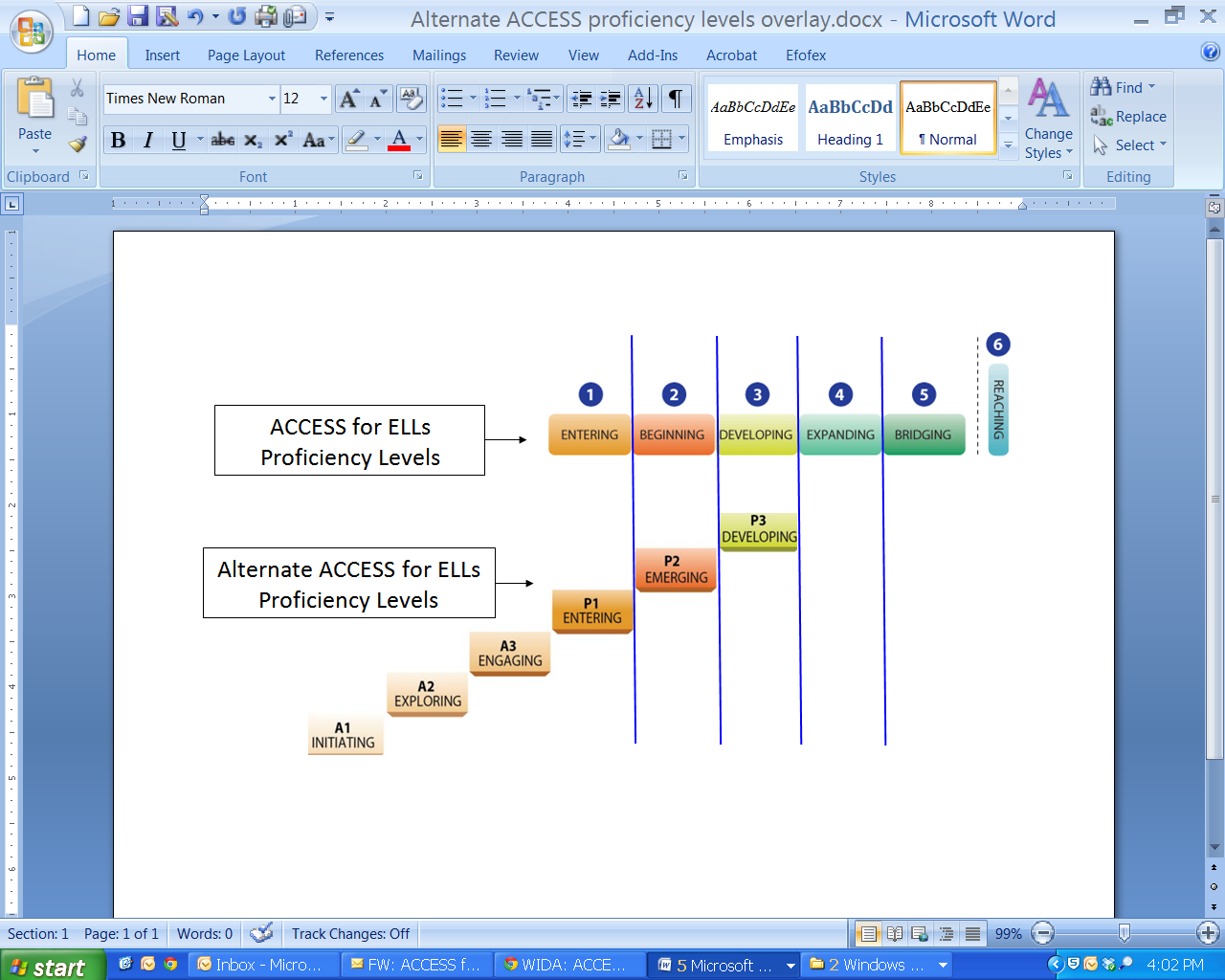 Results of the 2017 Alternate ACCESS for ELLs test administration, disaggregated by years of enrollment for each grade cluster, are summarized below. Alternate ACCESS: Grade Cluster 1–2Table 12. Performance of EL Students on 2017 Alternate ACCESS for ELLsby Years of Enrollment in Massachusetts: 
Grade Cluster 1–2
lternate e
lternate eAlternate ACCESS: Grade Cluster 3–5Table 13. Performance of EL Students on 2017 Alternate ACCESS for ELLsby Years of Enrollment in Massachusetts: 
Grade Cluster 3-5Alternate ACCESS: Grade Cluster 6–8Table 14. Performance of EL Students on 2017 Alternate ACCESS for ELLsby Years of Enrollment in Massachusetts: 
Grade Cluster 6-8Alternate ACCESS: Grade Cluster 9–12Table 15. Performance of EL Students on 2017 Alternate ACCESS for ELLsby Years of Enrollment in Massachusetts: 
Grade Cluster 9-12Alternate ACCESS for ELLs Composite Scores Students who took the Alternate ACCESS for ELLs received three composite scores in addition to an overall composite score which provided details and a context for their performance. The composite scores included oral language, comprehension, and literacy, and were derived from a combination of weighted scale scores from the four language domains in the same proportions as for the ACCESS for ELLs, as follows: Oral Language (Oral Lang)―combining equally weighted scale scores for Listening and Speaking (50% each) Comprehension (Compr)—combining scale scores for Listening (30%) and Reading (70%) Literacy―combining equally weighted scale scores for Reading and Writing (50% each) The overall composite proficiency levels were reported on the scale of A1–A2–A3–P1–P2–P3, and as scale scores. The tables below provide median scale scores for students who took the Alternate ACCESS for ELLs. Appendix B provides a crosswalk of the Alternate ACCESS for ELLs proficiency level scores and the scale scores, and shows the cut scores for each level. Note: cut scores vary in each domain. Alternate ACCESS: Grade Cluster 1–2Alternate ACCESS: Grade Cluster 3–5Alternate ACCESS: Grade Cluster 6–8Alternate ACCESS: Grade Cluster 9–12Table 19. Composite Scores of EL Students on 2017 Alternate ACCESS for ELLs by Years of Enrollment in Massachusetts: Grade Cluster 9–12Progress Determinations and TargetsOverviewAn EL student’s progress in learning English is based on annual Student Growth Percentiles for ACCESS (SGPAs) which measures an EL student’s growth from one year to the next as determined by their ACCESS for ELLs test results; and whether each student’s SGPA meets or exceeds their growth-to-proficiency target. This will allow the Department to determine whether: each Massachusetts student’s ACCESS results shows sufficient growth from one year to the next in order to be “on track” to attain English proficiency in no more than six years;each Massachusetts district has met its target, based on a pre-determined percentage of students in the district who must meet growth-to-proficiency targets each year.Features of the progress reporting element and how progress will be calculated to determine whether a student is on track to become English proficient within six years:A Student Growth Percentile for ACCESS (SGPA), a whole number from 199, was calculated for each Massachusetts student based on mode-adjusted overall scale scores if the student took ACCESS tests in both the current and one previous school year. Each student’s Year 2 results were compared with the Year 1 results of students who scored similarly. Growth-to-proficiency targets were calculated using the ACCESS for ELLs test results of students who took the ACCESS tests in both 2016 and 2017. Growth-to-proficiency targets are dependent on the student’s level of proficiency on the previous year’s ACCESS test and the number of years the student has attended a Massachusetts school. Table 1 shows the target SGPA needed by a student each year to attain English language proficiency (i.e., a score of Level 4.2 Overall Score and a Composite Literacy score of Level 3.9) within six years. Each student’s SGPA is compared with his or her growth-to-proficiency target. A growth-to-proficiency “indicator” (i.e., either yes or no) is given to each student depending on whether they met their target SGPA. An EL student is considered to have “made progress” if his or her current year’s SGPA is greater than or equal to the target listed in the appropriate area of the matrix in Table 1. Only those students who earned an overall score on both the current and one previous year’s ACCESS test are included in calculations for growth-to-proficiency.A statewide progress target is set by the Department each year indicating the required percentage of students in every district who must have met or exceeded their growth-to-proficiency targets in order for the district to have made sufficient progress. The statewide target is the same for all districts; however, the target increases annually, as follows: one percentage point each year between 2014 and 2016; and .5 percentage point beginning in 2017 (see Table 2).Table 1.Growth-to-Proficiency TargetsExpressed as Student Growth Percentile for ACCESS (SGPA)ACCESS for ELLs 2.0  Prior Year Proficiency Level*  	Students in Level 4.2 and above must gain at least one point on the ACCESS score            scale each year they retain EL status.Proficient Students Who Retain Their English Learner Status the Following YearStudents whose prior year’s proficiency level was at least Level 4.2 overall and Level 3.9 composite literacy and were not exited from EL status will be required to gain at least one point on the ACCESS vertical score scale and remain at least at Level 4.2 on the subsequent year’s ACCESS test in order to meet their growth-to-proficiency targets.Table 2.Annual District Progress TargetsGrowth-to-Proficiency Determinations for Students Who Took the Alternate ACCESS for ELLsStudents taking the Alternate ACCESS are eligible to receive a growth-to-proficiency determination if they participated in the ACCESS testing program in two successive years. Meeting the growth target on Alternate ACCESS is based on whether the student has increased his or her score level by at least one point in one or more subdomains of the Alternate ACCESS assessment (i.e., either in Listening, Speaking, Reading, or Writing). Students that moved between the Alternate ACCESS assessment and the regular ACCESS assessment must also demonstrate a score level increase of 1 point, as indicated on the Overlay of ACCESS and Alternate ACCESS Proficiency Levels in Figure 1. For example, a student scoring at level 1 on the ACCESS test who switched to the Alternate ACCESS test the following year must obtain Level P2 on any Alternate ACCESS domain test.III.	Performance of EL Students from the State’s Twenty Highest Incidence First-Language GroupsTable 21 shows the number and percent of the highest incidence languages spoken by Massachusetts students in 2017. Tables 22–29 show the results of EL students on the 2017 ACCESS for ELLs 2.0 tests by grade cluster and years of enrollment, disaggregated for the eight highest incidence first languages of participating students: Spanish, Portuguese, Chinese, Cape Verdean, Haitian Creole, Arabic, Vietnamese, and Khmer/Khmai. Table 21.Number and Percentage of Enrolled EL Students by Highest-incidenceFirst (Native) LanguagesTable 22. Performance of ELL Students on 2017 ACCESS for ELLsby Grade Cluster and Years of Enrollment in Massachusetts 
First Language: SPANISHTable 23. Performance of ELL Students on 2017 ACCESS for ELLsby Grade Cluster and Years of Enrollment in Massachusetts 
First Language: PORTUGUESETable 24. Performance of ELL Students on 2017 ACCESS for ELLsby Grade Cluster and Years of Enrollment in Massachusetts 
First Language: CHINESETable 25. Performance of ELL Students on 2017 ACCESS for ELLsby Grade Cluster and Years of Enrollment in Massachusetts 
First Language: CAPE VERDEANTable 26. Performance of ELL Students on 2017 ACCESS for ELLsby Grade Cluster and Years of Enrollment in Massachusetts 
First Language: HAITIAN CREOLETable 27. Performance of ELL Students on 2017 ACCESS for ELLsby Grade Cluster and Years of Enrollment in Massachusetts 
First Language: ARABICTable 28. Performance of ELL Students on 2017 ACCESS for ELLsby Grade Cluster and Years of Enrollment in Massachusetts
First Language: VIETNAMESETable 29. Performance of ELL Students on 2017 ACCESS for ELLsby Grade Cluster and Years of Enrollment in Massachusetts 
First Language: KHMER/KHMAIAppendix A. ACCESS for ELLs Overall Proficiency Level Cut Scores by Grade Level Six WIDA English Language Proficiency levels are used to report ACCESS for ELLs results: 1-Entering, 2-Emerging, 3-Developing, 4-Expanding, 5-Bridging, and 6-Reaching. The cut scores below (based on scale scores) were used to determine the overall proficiency levels for students in each grade level:Appendix B. Alternate ACCESS for ELLs Proficiency Level Cut Scores by Domain and Composite ScoreAppendix C. Performance Definitions for the Levels of English Language Proficiency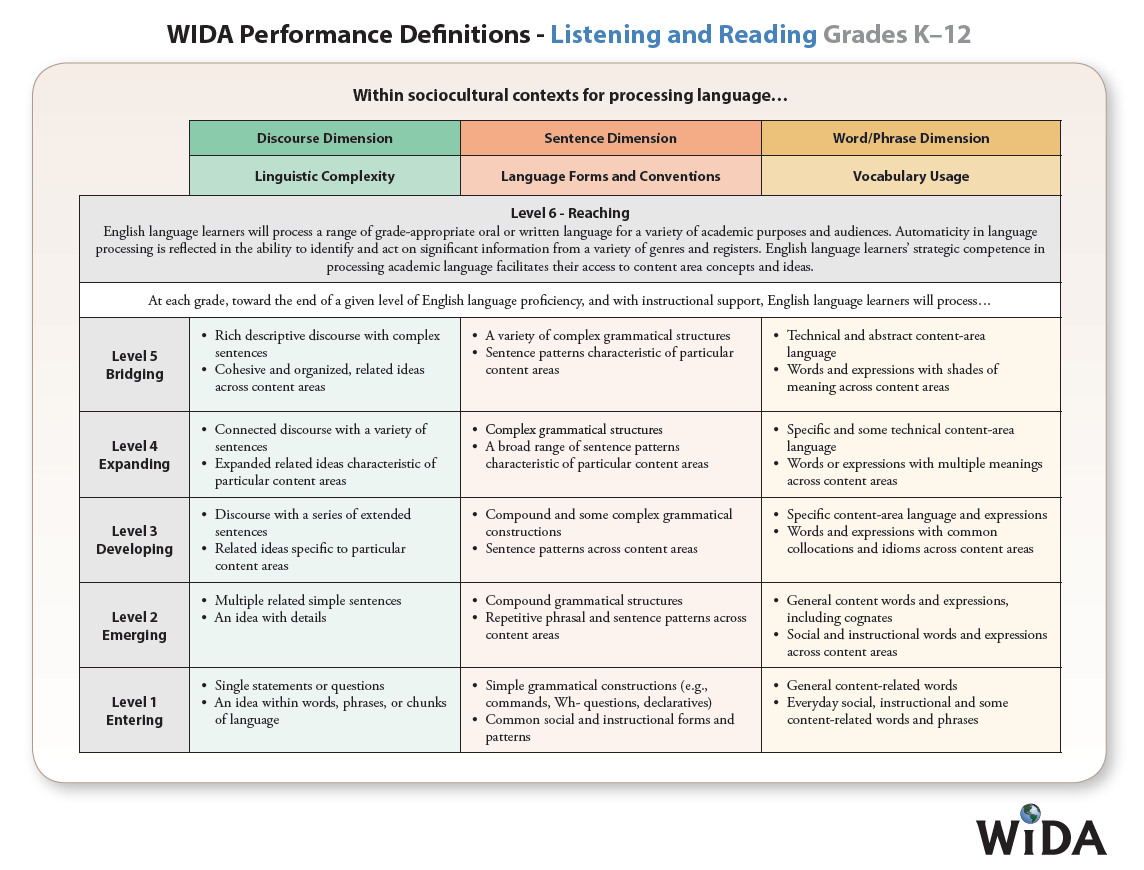 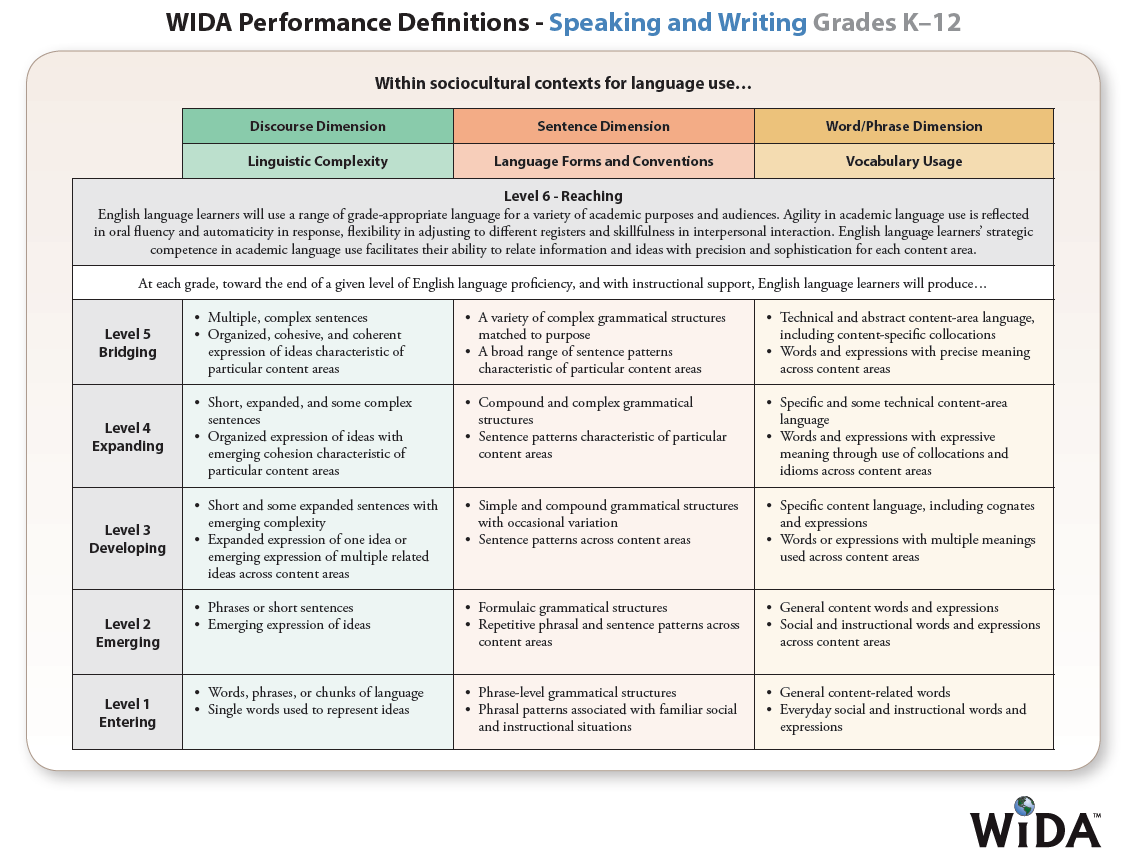 Appendix D. Alternate ACCESS for ELLs Performance Definitions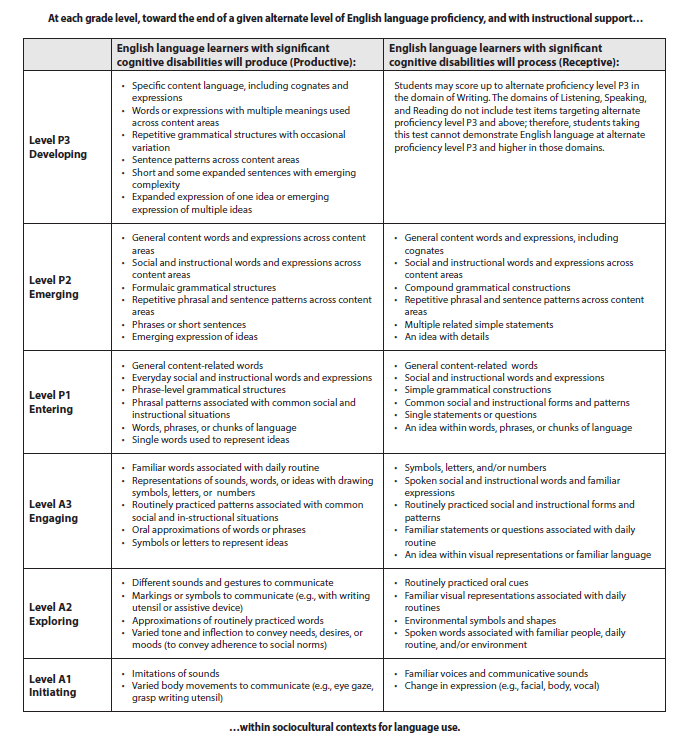 Appendix E. Features of the ACCESS for ELLs Tests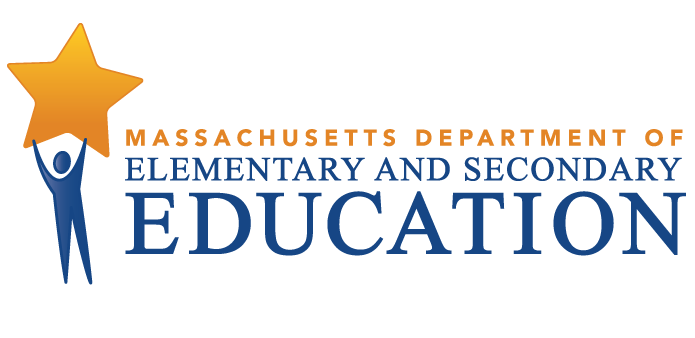 ACCESS for ELLs 2017 Statewide Results February  2017Massachusetts Department of Elementary and Secondary Education75 Pleasant Street, Phone 781-338-3000  TTY: N.E.T. Relay 800-439-2370www.doe.mass.eduThis document was prepared by the 
Massachusetts Department of Elementary and Secondary EducationJeffrey WulfsonActing Commissioner The Massachusetts Department of Elementary and Secondary Education, an affirmative action employer, is committed to ensuring that all of its programs and facilities are accessible to all members of the public. We do not discriminate on the basis of age, color, disability, gender identity, national origin, race, religion, sex, or sexual orientation.  Inquiries regarding the Department’s compliance with Title IX and other civil rights laws may be directed to the Human Resources Director, 75 Pleasant St., ,  02148  781-338-6105.© 2017 Massachusetts Department of Elementary and Secondary EducationPermission is hereby granted to copy any or all parts of this document for non-commercial educational purposes. Please credit the “Massachusetts Department of Elementary and Secondary Education.”Massachusetts Department of Elementary and Secondary Education75 Pleasant Street, -4906Phone 781-338-3000  TTY: N.E.T. Relay 800-439-2370http://www.doe.mass.edu/ 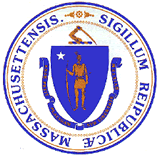 This document was prepared by the 
Massachusetts Department of Elementary and Secondary EducationJeffrey WulfsonActing Commissioner The Massachusetts Department of Elementary and Secondary Education, an affirmative action employer, is committed to ensuring that all of its programs and facilities are accessible to all members of the public. We do not discriminate on the basis of age, color, disability, gender identity, national origin, race, religion, sex, or sexual orientation.  Inquiries regarding the Department’s compliance with Title IX and other civil rights laws may be directed to the Human Resources Director, 75 Pleasant St., ,  02148  781-338-6105.© 2017 Massachusetts Department of Elementary and Secondary EducationPermission is hereby granted to copy any or all parts of this document for non-commercial educational purposes. Please credit the “Massachusetts Department of Elementary and Secondary Education.”Massachusetts Department of Elementary and Secondary Education75 Pleasant Street, -4906Phone 781-338-3000  TTY: N.E.T. Relay 800-439-2370http://www.doe.mass.edu/ This document was prepared by the 
Massachusetts Department of Elementary and Secondary EducationJeffrey WulfsonActing Commissioner The Massachusetts Department of Elementary and Secondary Education, an affirmative action employer, is committed to ensuring that all of its programs and facilities are accessible to all members of the public. We do not discriminate on the basis of age, color, disability, gender identity, national origin, race, religion, sex, or sexual orientation.  Inquiries regarding the Department’s compliance with Title IX and other civil rights laws may be directed to the Human Resources Director, 75 Pleasant St., ,  02148  781-338-6105.© 2017 Massachusetts Department of Elementary and Secondary EducationPermission is hereby granted to copy any or all parts of this document for non-commercial educational purposes. Please credit the “Massachusetts Department of Elementary and Secondary Education.”Massachusetts Department of Elementary and Secondary Education75 Pleasant Street, -4906Phone 781-338-3000  TTY: N.E.T. Relay 800-439-2370http://www.doe.mass.edu/ FormatGrade-Level Cluster TestsOnline1, 2-3, 4-5, 6-8, 9-12PaperK, 1, 2, 3, 4-5, 6-8, 9-12Table 1. Participation of EL Students on 2017 ACCESS for ELLs 2.0by Grade Cluster and Years of Enrollment in MassachusettsTable 1. Participation of EL Students on 2017 ACCESS for ELLs 2.0by Grade Cluster and Years of Enrollment in MassachusettsTable 1. Participation of EL Students on 2017 ACCESS for ELLs 2.0by Grade Cluster and Years of Enrollment in MassachusettsTable 1. Participation of EL Students on 2017 ACCESS for ELLs 2.0by Grade Cluster and Years of Enrollment in MassachusettsTable 1. Participation of EL Students on 2017 ACCESS for ELLs 2.0by Grade Cluster and Years of Enrollment in MassachusettsTable 1. Participation of EL Students on 2017 ACCESS for ELLs 2.0by Grade Cluster and Years of Enrollment in MassachusettsTable 1. Participation of EL Students on 2017 ACCESS for ELLs 2.0by Grade Cluster and Years of Enrollment in MassachusettsTable 1. Participation of EL Students on 2017 ACCESS for ELLs 2.0by Grade Cluster and Years of Enrollment in MassachusettsTable 1. Participation of EL Students on 2017 ACCESS for ELLs 2.0by Grade Cluster and Years of Enrollment in MassachusettsTable 1. Participation of EL Students on 2017 ACCESS for ELLs 2.0by Grade Cluster and Years of Enrollment in MassachusettsTable 1. Participation of EL Students on 2017 ACCESS for ELLs 2.0by Grade Cluster and Years of Enrollment in MassachusettsTable 1. Participation of EL Students on 2017 ACCESS for ELLs 2.0by Grade Cluster and Years of Enrollment in MassachusettsTable 1. Participation of EL Students on 2017 ACCESS for ELLs 2.0by Grade Cluster and Years of Enrollment in MassachusettsTable 1. Participation of EL Students on 2017 ACCESS for ELLs 2.0by Grade Cluster and Years of Enrollment in MassachusettsTable 1. Participation of EL Students on 2017 ACCESS for ELLs 2.0by Grade Cluster and Years of Enrollment in MassachusettsTable 1. Participation of EL Students on 2017 ACCESS for ELLs 2.0by Grade Cluster and Years of Enrollment in MassachusettsTable 1. Participation of EL Students on 2017 ACCESS for ELLs 2.0by Grade Cluster and Years of Enrollment in MassachusettsTable 1. Participation of EL Students on 2017 ACCESS for ELLs 2.0by Grade Cluster and Years of Enrollment in MassachusettsTable 1. Participation of EL Students on 2017 ACCESS for ELLs 2.0by Grade Cluster and Years of Enrollment in MassachusettsTable 1. Participation of EL Students on 2017 ACCESS for ELLs 2.0by Grade Cluster and Years of Enrollment in MassachusettsTable 1. Participation of EL Students on 2017 ACCESS for ELLs 2.0by Grade Cluster and Years of Enrollment in MassachusettsTable 1. Participation of EL Students on 2017 ACCESS for ELLs 2.0by Grade Cluster and Years of Enrollment in MassachusettsTable 1. Participation of EL Students on 2017 ACCESS for ELLs 2.0by Grade Cluster and Years of Enrollment in MassachusettsTable 1. Participation of EL Students on 2017 ACCESS for ELLs 2.0by Grade Cluster and Years of Enrollment in MassachusettsTable 1. Participation of EL Students on 2017 ACCESS for ELLs 2.0by Grade Cluster and Years of Enrollment in MassachusettsTable 1. Participation of EL Students on 2017 ACCESS for ELLs 2.0by Grade Cluster and Years of Enrollment in MassachusettsGrade Cluster/ Years of EnrollmentGradeKGradeKGradeKGradeKGrades 1-2Grades 1-2Grades 1-2Grades 1-2Grades 3-5Grades 3-5Grades 3-5Grades 6–8Grades 6–8Grades 6–8Grades 6–8Grades9–12Grades9–12Grades9–12Grades9–12Grades9–12TotalTotalTotalTotalTotalGrade Cluster/ Years of Enrollment   #   #%%   #   #%%   #   #%%   #   #%%    #    #%%%     #     #%%%First YearFirst Year9,9559,95599992,7212,72198983,2249999992,8809999994,7714,77198989823,51123,511999999Second YearSecond Year38638699999,9489,94898982,2289999992,0629999993,3123,31296969617,90317,903989898Third YearThird Year00008,0978,09799991,7809999991,4979898982,3482,34895959513,72213,722989898Fourth YearFourth Year000079579599997,1529999991,1079898981,6671,66794949410,72110,721989898Fifth Year or MoreFifth Year or More0000441001008,4129898987,2829696965,1915,19187878720,88920,889949494All StudentsAll Students10,34110,341999921,56521,565989822,79698989814,82897979717,28917,28993939386,81986,819979797Table 2. Performance of EL Students on 2017 ACCESS for ELLs 2.0by Years of Enrollment in Massachusetts: 
Kindergarten
Years of EnrollmentNumber TestedAverage Scale ScorePercentage of Students at Each Performance LevelPercentage of Students at Each Performance LevelPercentage of Students at Each Performance LevelPercentage of Students at Each Performance LevelPercentage of Students at Each Performance LevelPercentage of Students at Each Performance Level
Years of EnrollmentNumber TestedAverage Scale ScoreLevel 1Level 2Level 3Level 4Level 5Level 6First Year2,707262382826710Second Year9,771288627501330Third Year7,985312216522540Fourth Year776306222561910Fifth Year or More--------All Students21,243294823481730
Years of EnrollmentNumber TestedAverage Scale ScorePercentage of Students at Each Performance LevelPercentage of Students at Each Performance LevelPercentage of Students at Each Performance LevelPercentage of Students at Each Performance LevelPercentage of Students at Each Performance LevelPercentage of Students at Each Performance Level
Years of EnrollmentNumber TestedAverage Scale ScoreLevel 1Level 2Level 3Level 4Level 5Level 6First Year3,2012983722211351Second Year2,210332818362872Third Year1,7453422114036101Fourth Year7,05333818424181Fifth Year or More8,250357153447132All Students22,459339710353791
Years of EnrollmentNumber TestedAverage Scale ScorePercentage of Students at Each Performance LevelPercentage of Students at Each Performance LevelPercentage of Students at Each Performance LevelPercentage of Students at Each Performance LevelPercentage of Students at Each Performance LevelPercentage of Students at Each Performance Level
Years of EnrollmentNumber TestedAverage Scale ScoreLevel 1Level 2Level 3Level 4Level 5Level 6First Year2,8703164026181231Second Year2,0373411527312151Third Year1,475353622392661Fourth Year1,087359317403540Fifth Year or More7,066362213413940All Students14,5353491219353040
Years of EnrollmentNumber TestedAverage Scale ScorePercentage of Students at Each Performance LevelPercentage of Students at Each Performance LevelPercentage of Students at Each Performance LevelPercentage of Students at Each Performance LevelPercentage of Students at Each Performance LevelPercentage of Students at Each Performance Level
Years of EnrollmentNumber TestedAverage Scale ScoreLevel 1Level 2Level 3Level 4Level 5Level 6First Year4,7553383925211150Second Year3,2833551731331540Third Year2,3283621128411730Fourth Year1,642369724462030Fifth Year or More4,928375316502730All Students16,9363581724371840Table 7. Composite Scores of EL Students on 2017 ACCESS for ELLs 2.0by Years of Enrollment in Massachusetts: 
Grade Cluster KTable 7. Composite Scores of EL Students on 2017 ACCESS for ELLs 2.0by Years of Enrollment in Massachusetts: 
Grade Cluster KTable 7. Composite Scores of EL Students on 2017 ACCESS for ELLs 2.0by Years of Enrollment in Massachusetts: 
Grade Cluster KTable 7. Composite Scores of EL Students on 2017 ACCESS for ELLs 2.0by Years of Enrollment in Massachusetts: 
Grade Cluster KTable 7. Composite Scores of EL Students on 2017 ACCESS for ELLs 2.0by Years of Enrollment in Massachusetts: 
Grade Cluster KTable 7. Composite Scores of EL Students on 2017 ACCESS for ELLs 2.0by Years of Enrollment in Massachusetts: 
Grade Cluster KTable 7. Composite Scores of EL Students on 2017 ACCESS for ELLs 2.0by Years of Enrollment in Massachusetts: 
Grade Cluster KTable 7. Composite Scores of EL Students on 2017 ACCESS for ELLs 2.0by Years of Enrollment in Massachusetts: 
Grade Cluster KTable 7. Composite Scores of EL Students on 2017 ACCESS for ELLs 2.0by Years of Enrollment in Massachusetts: 
Grade Cluster KTable 7. Composite Scores of EL Students on 2017 ACCESS for ELLs 2.0by Years of Enrollment in Massachusetts: 
Grade Cluster K                                                                       Years of EnrollmentNumber TestedNumber TestedOral Lang   Scale ScoreOral Lang   Scale ScoreOral Lang    Prof LevelCompr Scale ScoreCompr Prof  LevelLiteracy Scale ScoreLiteracy Prof  LevelFirst Year9,9459,9452782783.92082.41911.9Second Year3863862962964.32202.51991.9Third Year---------Fourth Year---------Fifth Year or More---------All Students10,33110,3312782783.92092.41921.9Table 8. Composite Scores of EL Students on 2017 ACCESS for ELLs 2.0by Years of Enrollment in Massachusetts: 
Grade Cluster 1–2Table 8. Composite Scores of EL Students on 2017 ACCESS for ELLs 2.0by Years of Enrollment in Massachusetts: 
Grade Cluster 1–2Table 8. Composite Scores of EL Students on 2017 ACCESS for ELLs 2.0by Years of Enrollment in Massachusetts: 
Grade Cluster 1–2Table 8. Composite Scores of EL Students on 2017 ACCESS for ELLs 2.0by Years of Enrollment in Massachusetts: 
Grade Cluster 1–2Table 8. Composite Scores of EL Students on 2017 ACCESS for ELLs 2.0by Years of Enrollment in Massachusetts: 
Grade Cluster 1–2Table 8. Composite Scores of EL Students on 2017 ACCESS for ELLs 2.0by Years of Enrollment in Massachusetts: 
Grade Cluster 1–2Table 8. Composite Scores of EL Students on 2017 ACCESS for ELLs 2.0by Years of Enrollment in Massachusetts: 
Grade Cluster 1–2Table 8. Composite Scores of EL Students on 2017 ACCESS for ELLs 2.0by Years of Enrollment in Massachusetts: 
Grade Cluster 1–2Table 8. Composite Scores of EL Students on 2017 ACCESS for ELLs 2.0by Years of Enrollment in Massachusetts: 
Grade Cluster 1–2                                                                       Years of EnrollmentNumber TestedOral Lang  Scale ScoreOral Lang    Prof LevelCompr Scale ScoreCompr Prof  LevelLiteracy Scale ScoreLiteracy Prof  LevelFirst Year2,7072542.92833.12652.5Second Year9,7713044.13024.02822.9Third Year7,9853144.03234.23113.4Fourth Year7763103.83163.83053.2Fifth Year or More-------All Students21,2433013.93084.02913.1Table 9. Composite Scores of EL Students on 2017 ACCESS for ELLs 2.0by Years of Enrollment in Massachusetts: 
Grade Cluster 3–5Table 9. Composite Scores of EL Students on 2017 ACCESS for ELLs 2.0by Years of Enrollment in Massachusetts: 
Grade Cluster 3–5Table 9. Composite Scores of EL Students on 2017 ACCESS for ELLs 2.0by Years of Enrollment in Massachusetts: 
Grade Cluster 3–5Table 9. Composite Scores of EL Students on 2017 ACCESS for ELLs 2.0by Years of Enrollment in Massachusetts: 
Grade Cluster 3–5Table 9. Composite Scores of EL Students on 2017 ACCESS for ELLs 2.0by Years of Enrollment in Massachusetts: 
Grade Cluster 3–5Table 9. Composite Scores of EL Students on 2017 ACCESS for ELLs 2.0by Years of Enrollment in Massachusetts: 
Grade Cluster 3–5Table 9. Composite Scores of EL Students on 2017 ACCESS for ELLs 2.0by Years of Enrollment in Massachusetts: 
Grade Cluster 3–5Table 9. Composite Scores of EL Students on 2017 ACCESS for ELLs 2.0by Years of Enrollment in Massachusetts: 
Grade Cluster 3–5                                                                       Years of EnrollmentNumber TestedOral Lang Scale ScoreOral Lang    Prof LevelCompr Scale ScoreCompr Prof LevelLiteracy Scale ScoreLiteracy Prof  LevelFirst Year3,2012883.03223.13042.8Second Year2,2103363.93474.03303.5Third Year1,7453494.23554.43393.7Fourth Year7,0533424.23514.53373.8Fifth Year or More8,2503714.63704.83513.9All Students22,4593454.23544.43373.7Grade Cluster 6–8Table 10. Composite Scores of EL Students on 2017 ACCESS for ELLs 2.0by Years of Enrollment in Massachusetts: 
Grade Cluster 6–8Grade Cluster 6–8Table 10. Composite Scores of EL Students on 2017 ACCESS for ELLs 2.0by Years of Enrollment in Massachusetts: 
Grade Cluster 6–8Grade Cluster 6–8Table 10. Composite Scores of EL Students on 2017 ACCESS for ELLs 2.0by Years of Enrollment in Massachusetts: 
Grade Cluster 6–8Grade Cluster 6–8Table 10. Composite Scores of EL Students on 2017 ACCESS for ELLs 2.0by Years of Enrollment in Massachusetts: 
Grade Cluster 6–8Grade Cluster 6–8Table 10. Composite Scores of EL Students on 2017 ACCESS for ELLs 2.0by Years of Enrollment in Massachusetts: 
Grade Cluster 6–8Grade Cluster 6–8Table 10. Composite Scores of EL Students on 2017 ACCESS for ELLs 2.0by Years of Enrollment in Massachusetts: 
Grade Cluster 6–8Grade Cluster 6–8Table 10. Composite Scores of EL Students on 2017 ACCESS for ELLs 2.0by Years of Enrollment in Massachusetts: 
Grade Cluster 6–8Grade Cluster 6–8Table 10. Composite Scores of EL Students on 2017 ACCESS for ELLs 2.0by Years of Enrollment in Massachusetts: 
Grade Cluster 6–8                                                                       Years of EnrollmentNumber TestedOral   Scale ScoreOral    Perf LevelCompr Scale ScoreCompr Perf  LevelLiteracy Scale ScoreLiteracy Perf  LevelFirst Year2,8703203.03382.93142.6Second Year2,0373533.63593.53373.1Third Year1,4753694.03683.83473.3Fourth Year1,0873784.23723.93523.4Fifth Year or More7,0663804.33754.13553.5All Students14,5353633.93653.73433.2Table 11. Composite Scores of EL Students on 2017 ACCESS for ELLs 2.0by Years of Enrollment in Massachusetts: 
Grade Cluster 9–12Table 11. Composite Scores of EL Students on 2017 ACCESS for ELLs 2.0by Years of Enrollment in Massachusetts: 
Grade Cluster 9–12Table 11. Composite Scores of EL Students on 2017 ACCESS for ELLs 2.0by Years of Enrollment in Massachusetts: 
Grade Cluster 9–12Table 11. Composite Scores of EL Students on 2017 ACCESS for ELLs 2.0by Years of Enrollment in Massachusetts: 
Grade Cluster 9–12Table 11. Composite Scores of EL Students on 2017 ACCESS for ELLs 2.0by Years of Enrollment in Massachusetts: 
Grade Cluster 9–12Table 11. Composite Scores of EL Students on 2017 ACCESS for ELLs 2.0by Years of Enrollment in Massachusetts: 
Grade Cluster 9–12Table 11. Composite Scores of EL Students on 2017 ACCESS for ELLs 2.0by Years of Enrollment in Massachusetts: 
Grade Cluster 9–12Table 11. Composite Scores of EL Students on 2017 ACCESS for ELLs 2.0by Years of Enrollment in Massachusetts: 
Grade Cluster 9–12Table 11. Composite Scores of EL Students on 2017 ACCESS for ELLs 2.0by Years of Enrollment in Massachusetts: 
Grade Cluster 9–12                                                                       Years of EnrollmentNumber TestedOral Lang   Scale ScoreOral Lang    Prof LevelCompr Scale ScoreCompr Scale ScoreCompr Prof  LevelLiteracy Scale ScoreLiteracy Prof  LevelFirst Year4,7553192.62.63602.93462.9Second Year3,2833422.92.93723.33623.2Third Year2,3283523.13.13783.43673.3Fourth Year1,6423623.33.33843.63733.4Fifth Year or More4,9253723.63.63893.93763.6All Students16,9363483.13.13753.43633.2
Years of EnrollmentNumber TestedAverage Scale ScorePercentage of Students at Each Alternate Performance LevelPercentage of Students at Each Alternate Performance LevelPercentage of Students at Each Alternate Performance LevelPercentage of Students at Each Alternate Performance LevelPercentage of Students at Each Alternate Performance LevelPercentage of Students at Each Alternate Performance Level
Years of EnrollmentNumber TestedAverage Scale ScoreA1: InitiatingA2: ExploringA3: EngagingP1: EnteringP2: EmergingP3: DevelopingFirst Year1493321142129140Second Year149938593038190Third Year929382103234230Fourth Year1894206644440Fifth Year or More     --------All Students2739384102836220
Years of EnrollmentNumber TestedAverage Scale ScorePercentage of Students at Each Alternate Performance LevelPercentage of Students at Each Alternate Performance LevelPercentage of Students at Each Alternate Performance LevelPercentage of Students at Each Alternate Performance LevelPercentage of Students at Each Alternate Performance LevelPercentage of Students at Each Alternate Performance Level
Years of EnrollmentNumber TestedAverage Scale ScoreA1: InitiatingA2: ExploringA3: EngagingP1: EnteringP2: EmergingP3: DevelopingFirst Year229331423322750Second Year189390112833280Third Year35939932331340Fourth Year99940371636370Fifth Year or More161942241028560All Students335941461631430
Years of EnrollmentNumber TestedAverage Scale ScorePercentage of Students at Each Alternate Performance LevelPercentage of Students at Each Alternate Performance LevelPercentage of Students at Each Alternate Performance LevelPercentage of Students at Each Alternate Performance LevelPercentage of Students at Each Alternate Performance LevelPercentage of Students at Each Alternate Performance Level
Years of EnrollmentNumber TestedAverage Scale ScoreA1: InitiatingA2: ExploringA3: EngagingP1: EnteringP2: EmergingP3: DevelopingFirst Year1093710103030200Second Year25940081248320Third Year229375142732230Fourth Year20940552030400Fifth Year or More216943341226560All Students293942351429490
Years of EnrollmentNumber TestedAverage Scale ScorePercentage of Students at Each Alternate Performance LevelPercentage of Students at Each Alternate Performance LevelPercentage of Students at Each Alternate Performance LevelPercentage of Students at Each Alternate Performance LevelPercentage of Students at Each Alternate Performance LevelPercentage of Students at Each Alternate Performance Level
Years of EnrollmentNumber TestedAverage Scale ScoreA1: InitiatingA2: ExploringA3: EngagingP1: EnteringP2: EmergingP3: DevelopingFirst Year169376192538130Second Year299360282831140Third Year209365252040400Fourth Year25942002040400Fifth Year or More262941241534450All Students352940281734390Table 16. Composite Scores of EL Students on 2017 Alternate ACCESS for ELLs by Years of Enrollment in Massachusetts: Grade Cluster 1-2Table 16. Composite Scores of EL Students on 2017 Alternate ACCESS for ELLs by Years of Enrollment in Massachusetts: Grade Cluster 1-2Table 16. Composite Scores of EL Students on 2017 Alternate ACCESS for ELLs by Years of Enrollment in Massachusetts: Grade Cluster 1-2Table 16. Composite Scores of EL Students on 2017 Alternate ACCESS for ELLs by Years of Enrollment in Massachusetts: Grade Cluster 1-2Table 16. Composite Scores of EL Students on 2017 Alternate ACCESS for ELLs by Years of Enrollment in Massachusetts: Grade Cluster 1-2Table 16. Composite Scores of EL Students on 2017 Alternate ACCESS for ELLs by Years of Enrollment in Massachusetts: Grade Cluster 1-2Table 16. Composite Scores of EL Students on 2017 Alternate ACCESS for ELLs by Years of Enrollment in Massachusetts: Grade Cluster 1-2Table 16. Composite Scores of EL Students on 2017 Alternate ACCESS for ELLs by Years of Enrollment in Massachusetts: Grade Cluster 1-2Table 16. Composite Scores of EL Students on 2017 Alternate ACCESS for ELLs by Years of Enrollment in Massachusetts: Grade Cluster 1-2Table 16. Composite Scores of EL Students on 2017 Alternate ACCESS for ELLs by Years of Enrollment in Massachusetts: Grade Cluster 1-2Table 16. Composite Scores of EL Students on 2017 Alternate ACCESS for ELLs by Years of Enrollment in Massachusetts: Grade Cluster 1-2Years of EnrollmentNumber TestedNumber TestedOral Scale ScoreOral Scale ScoreOral Scale ScoreComprehension Scale ScoreComprehension Scale ScoreLiteracy Scale ScoreLiteracy Scale ScoreLiteracy Scale ScoreFirst Year14            938            938                      934                      934                      934                     931                     931                     931Second Year149941941941939939939939937937937Third Year92941941941940940940940938938938Fourth Year18943943943945945945945943943943Fifth Year or More-----------All Students273941941941939939939939937937937Table 17. Composite Scores of EL Students on 2017 Alternate ACCESS for ELLs by Years of Enrollment in Massachusetts: Grade Cluster 3–5Table 17. Composite Scores of EL Students on 2017 Alternate ACCESS for ELLs by Years of Enrollment in Massachusetts: Grade Cluster 3–5Table 17. Composite Scores of EL Students on 2017 Alternate ACCESS for ELLs by Years of Enrollment in Massachusetts: Grade Cluster 3–5Table 17. Composite Scores of EL Students on 2017 Alternate ACCESS for ELLs by Years of Enrollment in Massachusetts: Grade Cluster 3–5Table 17. Composite Scores of EL Students on 2017 Alternate ACCESS for ELLs by Years of Enrollment in Massachusetts: Grade Cluster 3–5Years of EnrollmentNumber TestedOral Scale ScoreComprehension Scale ScoreLiteracy Scale ScoreFirst Year22935933933Second Year18942941938Third Year35941940939Fourth Year99943941940Fifth Year or More161944943942All Students335942941940Table 18. Composite Scores of EL Students on 2017 Alternate ACCESS for ELLs by Years of Enrollment in Massachusetts: Grade Cluster 6–8Table 18. Composite Scores of EL Students on 2017 Alternate ACCESS for ELLs by Years of Enrollment in Massachusetts: Grade Cluster 6–8Table 18. Composite Scores of EL Students on 2017 Alternate ACCESS for ELLs by Years of Enrollment in Massachusetts: Grade Cluster 6–8Table 18. Composite Scores of EL Students on 2017 Alternate ACCESS for ELLs by Years of Enrollment in Massachusetts: Grade Cluster 6–8Table 18. Composite Scores of EL Students on 2017 Alternate ACCESS for ELLs by Years of Enrollment in Massachusetts: Grade Cluster 6–8Years of EnrollmentNumber TestedOral Scale ScoreComprehension Scale ScoreLiteracy Scale ScoreFirst Year10937940938Second Year25941942940Third Year22940939935Fourth Year20944942938Fifth Year or More216944944942All Students293943943941Years of EnrollmentNumber TestedOral Scale ScoreComprehension Scale ScoreLiteracy Scale ScoreFirst Year16937939937Second Year29938938935Third Year20938938935Fourth Year25942943942Fifth Year or More262943943941All Students352942942940Level 1.0to 1.9Level 2.0to 2.9Level 3.0 to 3.9Level 4.0to 4.1Level 4.2 and abovePrior Years in a MassachusettsSchoolLevel 1.0to 1.9Level 2.0to 2.9Level 3.0 to 3.9Level 4.0to 4.1Level 4.2 and abovePrior Years in a MassachusettsSchool147433930*Prior Years in a MassachusettsSchool257484031*Prior Years in a MassachusettsSchool363504232*Prior Years in a MassachusettsSchool469524734*Prior Years in a MassachusettsSchool5+71685651*Target percentage of students in a district who must “make progress” by meeting growth-to-proficiency targetsDistrict progress targets increased by one percentage point each year between 20142016, and will increase by .5 percentage points each year beginning in 2017. Target percentage of students in a district who must “make progress” by meeting growth-to-proficiency targetsDistrict progress targets increased by one percentage point each year between 20142016, and will increase by .5 percentage points each year beginning in 2017. Target percentage of students in a district who must “make progress” by meeting growth-to-proficiency targetsDistrict progress targets increased by one percentage point each year between 20142016, and will increase by .5 percentage points each year beginning in 2017. Target percentage of students in a district who must “make progress” by meeting growth-to-proficiency targetsDistrict progress targets increased by one percentage point each year between 20142016, and will increase by .5 percentage points each year beginning in 2017. Target percentage of students in a district who must “make progress” by meeting growth-to-proficiency targetsDistrict progress targets increased by one percentage point each year between 20142016, and will increase by .5 percentage points each year beginning in 2017. Target percentage of students in a district who must “make progress” by meeting growth-to-proficiency targetsDistrict progress targets increased by one percentage point each year between 20142016, and will increase by .5 percentage points each year beginning in 2017. Target percentage of students in a district who must “make progress” by meeting growth-to-proficiency targetsDistrict progress targets increased by one percentage point each year between 20142016, and will increase by .5 percentage points each year beginning in 2017. 201420152016201720182019202050%51%52%52.5%53%53.5%54%Table 20. Percent of Massachusetts Students Meeting Growth-to-Proficiency TargetsTable 20. Percent of Massachusetts Students Meeting Growth-to-Proficiency TargetsTable 20. Percent of Massachusetts Students Meeting Growth-to-Proficiency TargetsTable 20. Percent of Massachusetts Students Meeting Growth-to-Proficiency TargetsGrade Cluster Years of EnrollmentNumber TestedPercentage of Students Making ProgressGrades 1–2First Year20855Second Year9,46856Third Year7,83254Fourth Year77934Fifth Year475All Students18,29155Grades 3–5First Year9660Second Year1,99270Third Year1,68061Fourth Year7,03160Fifth Year7,93451All Students18,73358Grades 6–8First Year8365Second Year1,87868  Third Year1,44459Fourth Year1,05757Fifth Year6,88440All Students11,34649Grades 9–12First Year11841Second Year3,08556Third Year2,37148Fourth Year1,70545Fifth Year5,43731All Students12,71642TotalFirst Year50554Second Year16,42359Third Year13,32755Fourth Year10,57255Fifth Year20,25942All Students61,08652First LanguageaFirst LanguageaNumberNumberPercentPercent1.Spanish46,84554.054.02.Portuguese8,4609.89.83.Chineseb3,8854.54.54Cape Verdean3,5394.14.15Haitian Creole3,4103.93.96.Arabic2,9463.43.47.Vietnamese2,1912.52.58.Khmer/Khmai1,4921.71.79.Russian1,1011.31.310.French7190.80.811.Nepali6330.70.712.Somali6270.70.713.Twi5920.70.714.Swahili5080.60.615.French Patois4720.50.516.Japanese4110.50.517Albanian4090.50.518.English3650.40.419.Hindi3540.40.420.Korean3480.40.4a Data of the 20 highest-incidence first language groups were based on the latest SIMS data.b The Chinese language group includes the students whose first language was reported in SIMS as Chinese, Cantonese, Mandarin, Fukien, or Taiwanese. a Data of the 20 highest-incidence first language groups were based on the latest SIMS data.b The Chinese language group includes the students whose first language was reported in SIMS as Chinese, Cantonese, Mandarin, Fukien, or Taiwanese. a Data of the 20 highest-incidence first language groups were based on the latest SIMS data.b The Chinese language group includes the students whose first language was reported in SIMS as Chinese, Cantonese, Mandarin, Fukien, or Taiwanese. a Data of the 20 highest-incidence first language groups were based on the latest SIMS data.b The Chinese language group includes the students whose first language was reported in SIMS as Chinese, Cantonese, Mandarin, Fukien, or Taiwanese. a Data of the 20 highest-incidence first language groups were based on the latest SIMS data.b The Chinese language group includes the students whose first language was reported in SIMS as Chinese, Cantonese, Mandarin, Fukien, or Taiwanese. a Data of the 20 highest-incidence first language groups were based on the latest SIMS data.b The Chinese language group includes the students whose first language was reported in SIMS as Chinese, Cantonese, Mandarin, Fukien, or Taiwanese. Grade Cluster /
Years of EnrollmentNumber TestedAverage Scale ScorePercentage of Students at Each Performance LevelPercentage of Students at Each Performance LevelPercentage of Students at Each Performance LevelPercentage of Students at Each Performance LevelPercentage of Students at Each Performance LevelPercentage of Students at Each Performance LevelGrade Cluster /
Years of EnrollmentNumber TestedAverage Scale ScoreLevel 1Level 2Level 3Level 4Level 5Level 6Grade KGrade KGrade KGrade KGrade KGrade KGrade KGrade KGrade KFirst Year4,751208621812710Second Year2502275023171010Third Year0-------Fourth Year0-------Fifth Year or More0-------All Students5,001209611812710Grade 1-2Grade 1-2Grade 1-2Grade 1-2Grade 1-2Grade 1-2Grade 1-2Grade 1-2Grade 1-2First Year1,184251492621400Second Year4,81728193348910Third Year4,271307420542120Fourth Year521305322571710Fifth Year or More--------All Students10,7962891126481310Grade 3-5Grade 3-5Grade 3-5Grade 3-5Grade 3-5Grade 3-5Grade 3-5Grade 3-5Grade 3-5First Year1,343285482417920Second Year1,0003231222412140Third Year950337513443260Fourth Year3,874335210453850Fifth Year or More5,191354273644101All Students12,358336811383571Grade 6-8Grade 6-8Grade 6-8Grade 6-8Grade 6-8Grade 6-8Grade 6-8Grade 6-8Grade 6-8First Year1,396301542613710Second Year1,0243292134311220Third Year859347926402330Fourth Year597354621422920Fifth Year or More4,621358517423420All Students8,4973431521362520Grade 9-12Grade 9-12Grade 9-12Grade 9-12Grade 9-12Grade 9-12Grade 9-12Grade 9-12Grade 9-12First Year2,445321532615510Second Year1,845344233729910Third Year1,4683551533391310Fourth Year1,012365928451710Fifth Year or More3,423372720482320All Students10,1933512227351420Grade Cluster /
Years of EnrollmentNumber TestedAverage Scale ScorePercentage of Students at Each Performance LevelPercentage of Students at Each Performance LevelPercentage of Students at Each Performance LevelPercentage of Students at Each Performance LevelPercentage of Students at Each Performance LevelPercentage of Students at Each Performance LevelGrade Cluster /
Years of EnrollmentNumber TestedAverage Scale ScoreLevel 1Level 2Level 3Level 4Level 5Level 6Grade KGrade KGrade KGrade KGrade KGrade KGrade KGrade KGrade KFirst Year985210601912710Second Year2024930203010100Third Year0-------Fourth Year0-------Fifth Year or More0-------All Students1005211601913710Grade 1-2Grade 1-2Grade 1-2Grade 1-2Grade 1-2Grade 1-2Grade 1-2Grade 1-2Grade 1-2First Year409258403224400Second Year1,029290424571230Third Year767313116532630Fourth Year58317010592920Fifth Year or More--------All Students2,2632931022501620Grade 3-5Grade 3-5Grade 3-5Grade 3-5Grade 3-5Grade 3-5Grade 3-5Grade 3-5Grade 3-5First Year5112943825241030Second Year365336516383472Third Year1423472103242131Fourth Year70234116404480Fifth Year or More633360042852141All Students2,353335911333791Grade 6-8Grade 6-8Grade 6-8Grade 6-8Grade 6-8Grade 6-8Grade 6-8Grade 6-8Grade 6-8First Year4363213132221130Second Year2943501022342662Third Year127369293839102Fourth Year90367014364181Fifth Year or More41337316325280All Students1,3603511319303161Grade 9-12Grade 9-12Grade 9-12Grade 9-12Grade 9-12Grade 9-12Grade 9-12Grade 9-12Grade 9-12First Year6383492627261460Second Year397373622402760Third Year161375617472450Fourth Year121381613482490Fifth Year or More162379119423620All Students1,4793641423352260Grade Cluster /
Years of EnrollmentNumber TestedAverage Scale ScorePercentage of Students at Each Performance LevelPercentage of Students at Each Performance LevelPercentage of Students at Each Performance LevelPercentage of Students at Each Performance LevelPercentage of Students at Each Performance LevelPercentage of Students at Each Performance LevelGrade Cluster /
Years of EnrollmentNumber TestedAverage Scale ScoreLevel 1Level 2Level 3Level 4Level 5Level 6Grade KGrade KGrade KGrade KGrade KGrade KGrade KGrade KGrade KFirst Year6352334515231430Second Year--------Third Year--------Fourth Year--------Fifth Year or More--------All Students6362334515221430Grade 1-2Grade 1-2Grade 1-2Grade 1-2Grade 1-2Grade 1-2Grade 1-2Grade 1-2Grade 1-2First Year1432802229341041Second Year5993062154625112Third Year436327254240101Fourth Year18319110395000Fifth Year or More0-------All Students1,1963114134329101Grade 3-5Grade 3-5Grade 3-5Grade 3-5Grade 3-5Grade 3-5Grade 3-5Grade 3-5Grade 3-5First Year18732321212220115Second Year963457112732157Third Year71363132339286Fourth Year382350143145154Fifth Year or More317376021543319All Students1,053354572438206Grade 6-8Grade 6-8Grade 6-8Grade 6-8Grade 6-8Grade 6-8Grade 6-8Grade 6-8Grade 6-8First Year1073637202822177Second Year7136310202321216Third Year603862101542275Fourth Year283780142146144Fifth Year or More144380272455111All Students4103734132338174Grade 9-12Grade 9-12Grade 9-12Grade 9-12Grade 9-12Grade 9-12Grade 9-12Grade 9-12Grade 9-12First Year1733838182726183Second Year1253953142831195Third Year1003962122930234Fourth Year513904143324224Fifth Year or More141491693535112All Students5903915143030183Grade Cluster /
Years of EnrollmentNumber TestedAverage Scale ScorePercentage of Students at Each Performance LevelPercentage of Students at Each Performance LevelPercentage of Students at Each Performance LevelPercentage of Students at Each Performance LevelPercentage of Students at Each Performance LevelPercentage of Students at Each Performance LevelGrade Cluster /
Years of EnrollmentNumber TestedAverage Scale ScoreLevel 1Level 2Level 3Level 4Level 5Level 6Grade KGrade KGrade KGrade KGrade KGrade KGrade KGrade KGrade KFirst Year270207602213410Second Year15238334072000Third Year--------Fourth Year--------Fifth Year or More--------All Students285208592313510Grade 1-2Grade 1-2Grade 1-2Grade 1-2Grade 1-2Grade 1-2Grade 1-2Grade 1-2Grade 1-2First Year55237622015400Second Year263275114044410Third Year243305320581810Fourth Year3129604252600Fifth Year or More--------All Students5922851230481010Grade 3-5Grade 3-5Grade 3-5Grade 3-5Grade 3-5Grade 3-5Grade 3-5Grade 3-5Grade 3-5First Year150270592413300Second Year863091341311500Third Year47326621492120Fourth Year254333210513240Fifth Year or More40935415404491All Students9463291214383151Grade 6-8Grade 6-8Grade 6-8Grade 6-8Grade 6-8Grade 6-8Grade 6-8Grade 6-8Grade 6-8First Year11129353414300Second Year893301531441000Third Year62353811482480Fourth Year69360110484100Fifth Year or More405368111404430All Students7363491118373220Grade 9-12Grade 9-12Grade 9-12Grade 9-12Grade 9-12Grade 9-12Grade 9-12Grade 9-12Grade 9-12First Year258335402629400Second Year1863591130451310Third Year102371224522210Fourth Year105376115592320Fifth Year or More328382512483240All Students9803631421441920Grade Cluster /
Years of EnrollmentNumber TestedAverage Scale ScorePercentage of Students at Each Performance LevelPercentage of Students at Each Performance LevelPercentage of Students at Each Performance LevelPercentage of Students at Each Performance LevelPercentage of Students at Each Performance LevelPercentage of Students at Each Performance LevelGrade Cluster /
Years of EnrollmentNumber TestedAverage Scale ScoreLevel 1Level 2Level 3Level 4Level 5Level 6Grade KGrade KGrade KGrade KGrade KGrade KGrade KGrade KGrade KFirst Year269213601715810Second Year152542727272000Third Year--------Fourth Year--------Fifth Year or More--------All Students284215581715910Grade 1-2Grade 1-2Grade 1-2Grade 1-2Grade 1-2Grade 1-2Grade 1-2Grade 1-2Grade 1-2First Year108265294025600Second Year250287631521020Third Year221307515581920Fourth Year24301132554800Fifth Year or More0-------All Students6033911027491210Grade 3-5Grade 3-5Grade 3-5Grade 3-5Grade 3-5Grade 3-5Grade 3-5Grade 3-5Grade 3-5First Year130294333127811Second Year91337416373650Third Year82348273840111Fourth Year267338310394170Fifth Year or More30835526384591All Students878338712363771Grade 6-8Grade 6-8Grade 6-8Grade 6-8Grade 6-8Grade 6-8Grade 6-8Grade 6-8Grade 6-8First Year1393213032241220Second Year79346925392510Third Year58354526412232Fourth Year4936708434540Fifth Year or More367367210404620All Students692354917373420Grade 9-12Grade 9-12Grade 9-12Grade 9-12Grade 9-12Grade 9-12Grade 9-12Grade 9-12Grade 9-12First Year2823452734261030Second Year1723631224441730Third Year100368727471720Fourth Year93375320551830Fifth Year or More306381513483220All Students9533651324412020Grade Cluster /
Years of EnrollmentNumber TestedAverage Scale ScorePercentage of Students at Each Performance LevelPercentage of Students at Each Performance LevelPercentage of Students at Each Performance LevelPercentage of Students at Each Performance LevelPercentage of Students at Each Performance LevelPercentage of Students at Each Performance LevelGrade Cluster /
Years of EnrollmentNumber TestedAverage Scale ScoreLevel 1Level 2Level 3Level 4Level 5Level 6Grade KGrade KGrade KGrade KGrade KGrade KGrade KGrade KGrade KFirst Year3842205218181020Second Year1221858258800Third Year--------Fourth Year--------Fifth Year or More--------All Students3962205218181020Grade 1-2Grade 1-2Grade 1-2Grade 1-2Grade 1-2Grade 1-2Grade 1-2Grade 1-2Grade 1-2First Year135262392630500Second Year406290623511450Third Year293319110493450Fourth Year20314020502550Fifth Year or More--------All Students8552961019472040Grade 3-5Grade 3-5Grade 3-5Grade 3-5Grade 3-5Grade 3-5Grade 3-5Grade 3-5Grade 3-5First Year1323033425191471Second Year933299193527100Third Year95338317383273Fourth Year217340312324761Fifth Year or More180362143142193All Students7173379143035102Grade 6-8Grade 6-8Grade 6-8Grade 6-8Grade 6-8Grade 6-8Grade 6-8Grade 6-8Grade 6-8First Year1123114228151330Second Year713481720243730Third Year823441327352220Fourth Year67363321284070Fifth Year or More134381293149100All Students4663551620263250Grade 9-12Grade 9-12Grade 9-12Grade 9-12Grade 9-12Grade 9-12Grade 9-12Grade 9-12Grade 9-12First Year1523542424252250Second Year763571329411340Third Year1133611427391541Fourth Year67370919432710Fifth Year or More104377219472840All Students5123631424372140Grade Cluster /
Years of EnrollmentNumber TestedAverage Scale ScorePercentage of Students at Each Performance LevelPercentage of Students at Each Performance LevelPercentage of Students at Each Performance LevelPercentage of Students at Each Performance LevelPercentage of Students at Each Performance LevelPercentage of Students at Each Performance LevelGrade Cluster /
Years of EnrollmentNumber TestedAverage Scale ScoreLevel 1Level 2Level 3Level 4Level 5Level 6Grade KGrade KGrade KGrade KGrade KGrade KGrade KGrade KGrade KFirst Year2662344515211630Second Year1319669230800Third Year--------Fourth Year--------Fifth Year or More--------All Students2792324615201630Grade 1-2Grade 1-2Grade 1-2Grade 1-2Grade 1-2Grade 1-2Grade 1-2Grade 1-2Grade 1-2First Year54260441930700Second Year325396319541851Third Year280318215463060Fourth Year17308624294100Fifth Year or More--------All Students676303617482351Grade 3-5Grade 3-5Grade 3-5Grade 3-5Grade 3-5Grade 3-5Grade 3-5Grade 3-5Grade 3-5First Year4731528172815130Second Year3734214162227220Third Year4135302276172Fourth Year269346163446140Fifth Year or More187365332449175All Students581350462944152Grade 6-8Grade 6-8Grade 6-8Grade 6-8Grade 6-8Grade 6-8Grade 6-8Grade 6-8Grade 6-8First Year583342922241474Second Year403501020353050Third Year263694123535150Fourth Year19376054232165Fifth Year or More16037466344491All Students3033631012333591Grade 9-12Grade 9-12Grade 9-12Grade 9-12Grade 9-12Grade 9-12Grade 9-12Grade 9-12Grade 9-12First Year8336720133619110Second Year71371730322811Third Year55383415423370Fourth Year30389317235070Fifth Year or More1123899113635100All Students3523791016353180Grade Cluster /
Years of EnrollmentNumber TestedAverage Scale ScorePercentage of Students at Each Performance LevelPercentage of Students at Each Performance LevelPercentage of Students at Each Performance LevelPercentage of Students at Each Performance LevelPercentage of Students at Each Performance LevelPercentage of Students at Each Performance LevelGrade Cluster /
Years of EnrollmentNumber TestedAverage Scale ScoreLevel 1Level 2Level 3Level 4Level 5Level 6Grade KGrade KGrade KGrade KGrade KGrade KGrade KGrade KGrade KFirst Year195208641117710Second Year--------Third Year--------Fourth Year--------Fifth Year or More--------All Students201210621118710Grade 1-2Grade 1-2Grade 1-2Grade 1-2Grade 1-2Grade 1-2Grade 1-2Grade 1-2Grade 1-2First Year1128704545900Second Year193285630511120Third Year198309416562230Fourth Year22306027591400Fifth Year or More--------All Students424297423541620Grade 3-5Grade 3-5Grade 3-5Grade 3-5Grade 3-5Grade 3-5Grade 3-5Grade 3-5Grade 3-5First Year193182111372650Second Year--------Third Year--------Fourth Year17133728433791Fifth Year or More301363132553162All Students504352253345132Grade 6-8Grade 6-8Grade 6-8Grade 6-8Grade 6-8Grade 6-8Grade 6-8Grade 6-8Grade 6-8First Year11343189451890Second Year--------Third Year--------Fourth Year--------Fifth Year or More264365112443850All Students287363212453750Grade 9-12Grade 9-12Grade 9-12Grade 9-12Grade 9-12Grade 9-12Grade 9-12Grade 9-12Grade 9-12First Year16364025561900Second Year--------Third Year--------Fourth Year--------Fifth Year or More4537401673740All Students7637101868940GradeACCESS for ELLs Proficiency Level Cut ScoresACCESS for ELLs Proficiency Level Cut ScoresACCESS for ELLs Proficiency Level Cut ScoresACCESS for ELLs Proficiency Level Cut ScoresACCESS for ELLs Proficiency Level Cut ScoresGrade23456K229261293325350124227431534436822542893293593833265300340371396427930935038240652863173583904156291324365399423729833137240643183043373784124389311344385418446103183503914244531132535639742945912331362402434466DomainA1A2A3P1P2P3Listening900925932937942Reading900924932937942Speaking900925930939945Writing900923931938947953Oral Composite900925931938944Literacy Composite900924932938945Comprehension Composite900924932937942Overall Composite900924931938944Test FeatureDescriptionStudents tested in grade-level clustersPaper based - Grades K; 1; 2; 3; 4-5; 6-8; 9-12Computer Based – Grades 1;-2-3; 4-5; 6-8; 9-12Paper format tests administered in “Tiers” Depending on English proficiency level, the student takes a grade-cluster test at either:Tier A (low English language proficiency) Tier B (intermediate English language proficiency)Tier C (high English language proficiency)Scores reported as a Proficiency Level Proficiency Level 1–Level 6 1-Entering, 2-Emerging,3-Developing, 4-Expanding,5-Bridging, 6-ReachingAlso reported as a whole number and decimal to denote placement within each level; e.g., 3.4Scores reported as a Scale Score Score Range: 100–600Scores reported to Parent/Guardians, Schools, and DistrictsProficiency levels in:Each Domain: Reading, Writing, Listening, and SpeakingFour Composite Areas:Oral Language (Listening 50% and Speaking 50%)Literacy (Reading 50% and Writing 50%)Comprehension (Listening 30% and Reading 70%)Overall (15% Listening, 15% Speaking, 35% Reading, and 35% Writing)Standards Assessed by the TestWIDA English Language Development Standards: Social and Instructional LanguageLanguage of English Language ArtsLanguage of MathematicsLanguage of Science Language of Social Studies 